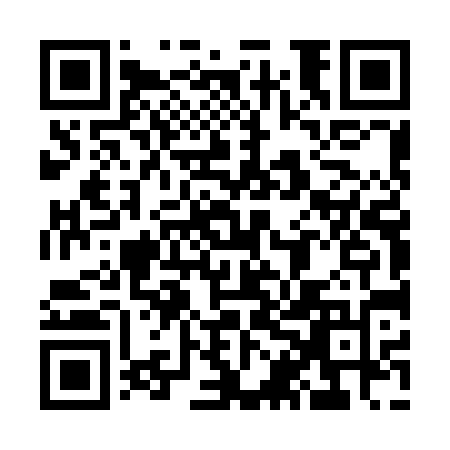 Ramadan times for Airds Moss, UKMon 11 Mar 2024 - Wed 10 Apr 2024High Latitude Method: Angle Based RulePrayer Calculation Method: Islamic Society of North AmericaAsar Calculation Method: HanafiPrayer times provided by https://www.salahtimes.comDateDayFajrSuhurSunriseDhuhrAsrIftarMaghribIsha11Mon5:005:006:4112:274:126:136:137:5412Tue4:584:586:3912:264:146:156:157:5713Wed4:554:556:3612:264:166:176:177:5914Thu4:524:526:3412:264:186:196:198:0115Fri4:494:496:3112:264:196:216:218:0316Sat4:474:476:2812:254:216:236:238:0517Sun4:444:446:2612:254:226:256:258:0818Mon4:414:416:2312:254:246:276:278:1019Tue4:384:386:2112:244:266:296:298:1220Wed4:354:356:1812:244:276:316:318:1421Thu4:324:326:1512:244:296:336:338:1722Fri4:294:296:1312:244:316:356:358:1923Sat4:264:266:1012:234:326:376:378:2124Sun4:234:236:0812:234:346:396:398:2425Mon4:214:216:0512:234:356:416:418:2626Tue4:184:186:0212:224:376:436:438:2927Wed4:154:156:0012:224:386:456:458:3128Thu4:114:115:5712:224:406:476:478:3329Fri4:084:085:5512:214:416:496:498:3630Sat4:054:055:5212:214:436:516:518:3831Sun5:025:026:491:215:447:537:539:411Mon4:594:596:471:215:467:557:559:442Tue4:564:566:441:205:477:577:579:463Wed4:534:536:421:205:497:597:599:494Thu4:504:506:391:205:508:018:019:515Fri4:464:466:371:195:528:038:039:546Sat4:434:436:341:195:538:058:059:577Sun4:404:406:311:195:548:078:079:598Mon4:374:376:291:195:568:098:0910:029Tue4:334:336:261:185:578:118:1110:0510Wed4:304:306:241:185:598:138:1310:08